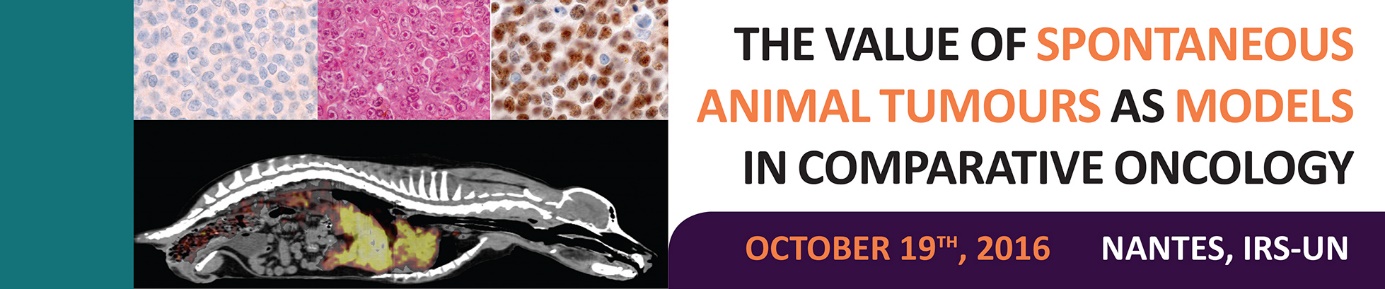 FORMULAIRE D’INSCRIPTIONNom :      Prénom :      Fonction :      Laboratoire :      Adresse :      Participerez-vous au déjeuner :  OUI -  NONTéléphone :      Email :      Le formulaire est à renvoyer à Françoise Léost avant le 10 octobrefrancoise.leost@univ-nantes.fr